В соответствии с Постановлением Кабинета Министров Чувашской Республики от 13.09.2013 № 377 «Об утверждении Примерного положения об оплате труда работников государственных учреждений Чувашской Республики, занятых в сфере образования и науки», от 09.09.2020 года № 504 «О повышении оплаты труда работников государственных учреждений Чувашской Республики», Администрация Канашского района Чувашской Республики п о с т а н о в л я е т:1. Внести в Положение об оплате труда работников учреждений образования Канашского района Чувашской Республики, утвержденное постановлением администрации Канашского района Чувашской Республики от 14.11.2019 г. №569 (с изменениями от 03.03.2020 г. №98, от 30.09.2020 г. №458) следующие изменения:1.1. пункт 2.3. раздела 2 изложить в следующей редакции:«2.3. Рекомендуемые минимальные размеры окладов (ставок) педагогических работников и работников учебно-вспомогательного персонала муниципальных образовательных учреждений начального общего, основного общего, среднего общего образования, дошкольного образования, начального профессионального, среднего профессионального образования, дополнительного образования детей устанавливаются по профессиональным квалификационным группам должностей работников образования на основе отнесения занимаемых ими должностей к ПКГ, утвержденным приказом Министерства здравоохранения и социального развития Российской Федерации от 5 мая 2008 г. N 216н "Об утверждении профессиональных квалификационных групп должностей работников образования" (зарегистрирован в Министерстве юстиции Российской Федерации 22 мая 2008 г., регистрационный N 11731).Минимальные размеры окладов (ставок) работников со средним общим образованием устанавливаются в размере 4255 рублей.»;1.2. пункт 3.1. раздела 3 изложить в следующей редакции:«3.1. Рекомендуемые минимальные размеры окладов (ставок) работников учреждений, занимающих должности служащих (за исключением работников, указанных в разделе II настоящего Положения), устанавливаются по профессиональным квалификационным группам должностей, утвержденным приказом Министерства здравоохранения и социального развития Российской Федерации от 29 мая 2008 г. N 247н "Об утверждении профессиональных квалификационных групп общеотраслевых должностей руководителей, специалистов и служащих" (зарегистрирован в Министерстве юстиции Российской Федерации 18 июня 2008 г., регистрационный N 11858).Минимальные размеры окладов (ставок) работников со средним общим образованием устанавливаются в размере 4255 рублей.Оплата труда работников, занимающих должности служащих, производится исходя из установленных размеров окладов (ставок) с учетом повышений размеров окладов (ставок) за работу в учреждениях, указанных в пункте 6.2 настоящего Положения.»;1.3. пункт 3.5. раздела 3 изложить в следующей редакции:«3.5  Условия оплаты труда работников культуры, искусства и кинематографии.Размеры минимальных окладов работников культуры, искусства и кинематографии устанавливаются по профессиональным квалификационным группам "Должностей работников культуры, искусства и кинематографии", утвержденным постановлением Кабинета Министров Чувашской Республики от 12 ноября 2008 года N 347 "Об оплате работников бюджетных учреждений Чувашской Республики, занятых в сфере культуры, кинематографии, средств массовой информации"Оплата труда работников, осуществляющих профессиональную деятельность по профессиям работников культуры, искусства и кинематографии, производится исходя из установленных размеров окладов (ставок) с учетом повышений размеров окладов (ставок) за работу в учреждениях, указанных в пункте 7.2 настоящего Положения.»;1.4. пункт 4.1. раздела 4 изложить в следующей редакции: «4.1. Рекомендуемые минимальные размеры окладов (ставок) работников учреждений, осуществляющих профессиональную деятельность по профессиям рабочих, устанавливаются по профессиональным квалификационным группам профессий рабочих, утвержденным приказом Министерства здравоохранения и социального развития Российской Федерации от 29 мая 2008 г. N 248н "Об утверждении профессиональных квалификационных групп общеотраслевых профессий рабочих" (зарегистрирован в Министерстве юстиции Российской Федерации 23 июня 2008 г., регистрационный N 11861).Минимальные размеры окладов (ставок) работников со средним общим образованием устанавливаются в размере 4255 рублей.Оплата труда работников учреждений, осуществляющих профессиональную деятельность по профессиям рабочих, производится исходя из установленных размеров окладов (ставок) с учетом повышений размеров окладов (ставок) за работу в образовательных учреждениях, указанных в пункте 6.2 настоящего Положения.»;1.5. в подпункте «б» пункта 7.3. раздела 7 после слов «нагрудными знаками» дополнить словами «Почетный работник воспитания и просвещения Российской Федерации,".2. Контроль за исполнением настоящего постановления возложить на исполняющего обязанности начальника управления образования администрации Канашского района Чувашской Республики Сергееву Л.Н.  3. Настоящее постановление вступает в силу после его официального опубликования и распространяется на правоотношения, возникшие с 1 октября 2020 года.Врио главы администрации района                                                                     С.Н. Михайлов 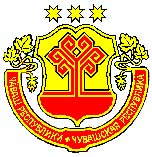 ЧĂВАШ РЕСПУБЛИКИНКАНАШ РАЙОНĚНАДМИНИСТРАЦИЙĚЙЫШĂНУ20.10.2020   506  № Канаш хулиАДМИНИСТРАЦИЯКАНАШСКОГО РАЙОНАЧУВАШСКОЙ РЕСПУБЛИКИПОСТАНОВЛЕНИЕ20.10.2020    № 506 город КанашО внесении изменений в Положение об оплате   труда   работников   учреждений образования Канашского района Чувашской РеспубликиПрофессиональные квалификационные группы должностейКвалификационные уровниРекомендуемый минимальный размер оклада (ставки), рублей123Профессиональная квалификационная группа должностей работников учебно-вспомогательного персонала первого уровня (помощник воспитателя)4255Профессиональная квалификационная группа должностей работников учебно-вспомогательного персонала второго уровня1 квалификационный уровень:Профессиональная квалификационная группа должностей работников учебно-вспомогательного персонала второго уровняпри наличии высшего образования5246Профессиональная квалификационная группа должностей работников учебно-вспомогательного персонала второго уровняпри наличии среднего профессионального образования по программам подготовки специалистов среднего звена4737Профессиональная квалификационная группа должностей работников учебно-вспомогательного персонала второго уровня2 квалификационный уровень:Профессиональная квалификационная группа должностей работников учебно-вспомогательного персонала второго уровняпри наличии высшего образования5246Профессиональная квалификационная группа должностей педагогических работников1 квалификационный уровень:(музыкальный руководитель, старший вожатый)Профессиональная квалификационная группа должностей педагогических работниковпри наличии высшего образования5366Профессиональная квалификационная группа должностей педагогических работниковпри наличии среднего профессионального образования по программам подготовки специалистов среднего звена4856Профессиональная квалификационная группа должностей педагогических работников2 квалификационный уровень:(педагог дополнительного образования, социальный педагог, концертмейстер)Профессиональная квалификационная группа должностей педагогических работниковпри наличии высшего образования5366Профессиональная квалификационная группа должностей педагогических работниковпри наличии среднего профессионального образования по программам подготовки специалистов среднего звена4856Профессиональная квалификационная группа должностей педагогических работников3 квалификационный уровень:(педагог психолог, воспитатель, методист)Профессиональная квалификационная группа должностей педагогических работниковпри наличии высшего образования5366Профессиональная квалификационная группа должностей педагогических работниковпри наличии среднего профессионального образования по программам подготовки специалистов среднего звена4856Профессиональная квалификационная группа должностей педагогических работниковпри наличии среднего профессионального образования по программам подготовки квалифицированных рабочих, служащих4515Профессиональная квалификационная группа должностей педагогических работников4 квалификационный уровень:(преподаватель, преподаватель ОБЖ, старший воспитатель, учитель, учитель логопед, тьютер)Профессиональная квалификационная группа должностей педагогических работниковпри наличии высшего образования5889Профессиональная квалификационная группа должностей педагогических работниковпри наличии среднего профессионального образования по программам подготовки специалистов среднего звена5421Профессиональная квалификационная группа должностей руководителей структурных подразделений1 квалификационный уровень:Профессиональная квалификационная группа должностей руководителей структурных подразделенийпри наличии высшего образования5772Профессиональная квалификационная группа должностей руководителей структурных подразделений2 квалификационный уровень:Профессиональная квалификационная группа должностей руководителей структурных подразделенийпри наличии высшего образования6338Профессиональная квалификационная группа должностей руководителей структурных подразделений3 квалификационный уровень:Профессиональная квалификационная группа должностей руководителей структурных подразделенийпри наличии высшего образования6949Профессиональные квалификационные группы должностейКвалификационные уровниРекомендуемый минимальный размер оклада (ставки), рублей123Профессиональная квалификационная группа должностей служащих первого уровня1 квалификационный уровень(секретарь-машинистка)4255Профессиональная квалификационная группа должностей служащих второго уровня1 квалификационный уровень:(заведующий хозяйством)Профессиональная квалификационная группа должностей служащих второго уровняпри наличии высшего образования5246Профессиональная квалификационная группа должностей служащих второго уровняпри наличии среднего профессионального образования по программам подготовки специалистов среднего звена4737Профессиональная квалификационная группа должностей служащих второго уровня2 квалификационный уровень:Профессиональная квалификационная группа должностей служащих второго уровняпри наличии высшего образования5246Профессиональная квалификационная группа должностей служащих второго уровняпри наличии среднего профессионального образования по программам подготовки специалистов среднего звена4737Профессиональная квалификационная группа должностей служащих второго уровня3 квалификационный уровень:Профессиональная квалификационная группа должностей служащих второго уровняпри наличии высшего образования5246Профессиональная квалификационная группа должностей служащих второго уровняпри наличии среднего профессионального образования по программам подготовки специалистов среднего звена4737Профессиональная квалификационная группа должностей служащих второго уровня4 квалификационный уровень:Профессиональная квалификационная группа должностей служащих второго уровняпри наличии высшего образования5246Профессиональная квалификационная группа должностей служащих второго уровняпри наличии среднего профессионального образования по программам подготовки специалистов среднего звена4737Профессиональная квалификационная группа должностей служащих второго уровня5 квалификационный уровень:Профессиональная квалификационная группа должностей служащих второго уровняпри наличии высшего образования5772Профессиональная квалификационная группа должностей служащих второго уровняпри наличии среднего профессионального образования по программам подготовки специалистов среднего звена5211Профессиональная квалификационная группа должностей служащих третьего уровня1 квалификационный уровень:Профессиональная квалификационная группа должностей служащих третьего уровняпри наличии высшего образования и при наличии среднего профессионального образования по программам подготовки специалистов среднего звена4737Профессиональная квалификационная группа должностей служащих третьего уровня2 квалификационный уровень5211Профессиональная квалификационная группа должностей служащих третьего уровня3 квалификационный уровень5717Профессиональная квалификационная группа должностей служащих третьего уровня4 квалификационный уровень6866Профессиональная квалификационная группа должностей служащих третьего уровня5 квалификационный уровень7018Профессиональные квалификационные группы должностейРекомендуемый размер минимального оклада, рублей12Профессиональная квалификационная группа "Должности работников культуры, искусства и кинематографии ведущего звена"Библиотекарь5717Профессиональные квалификационные группы должностейКвалификационные уровниКвалификационные разряды в соответствии с Единым тарифно-квалификационным справочником работ и профессий рабочих, выпуск I, раздел "Профессии рабочих, общие для всех отраслей народного хозяйства"Рекомендуемый минимальный размер оклада (ставки), рублей1234Профессиональная квалификационная группа профессий рабочих первого уровня1 квалификационный уровень1 квалификационный разряд(сторож, подсобный рабочий)3264Профессиональная квалификационная группа профессий рабочих первого уровня1 квалификационный уровень2 квалификационный разряд(оператор, уборщик служебных помещений, помощник повара, машинист по стирке белья)3590Профессиональная квалификационная группа профессий рабочих первого уровня1 квалификационный уровень3 квалификационный разряд(кочегар, рабочий по обслуживанию, повар)3943Профессиональная квалификационная группа профессий рабочих первого уровня2 квалификационный уровень4340Профессиональная квалификационная группа профессий рабочих второго уровня1 квалификационный уровень4 квалификационный разряд(повар, водитель, настройщик музыкальных инструментов)4538Профессиональная квалификационная группа профессий рабочих второго уровня1 квалификационный уровень5 квалификационный разряд4821Профессиональная квалификационная группа профессий рабочих второго уровня2 квалификационный уровень6 квалификационный разряд5106Профессиональная квалификационная группа профессий рабочих второго уровня2 квалификационный уровень7 квалификационный разряд5388Профессиональная квалификационная группа профессий рабочих второго уровня3 квалификационный уровень8 квалификационный разряд(водитель школьного автобуса)5717